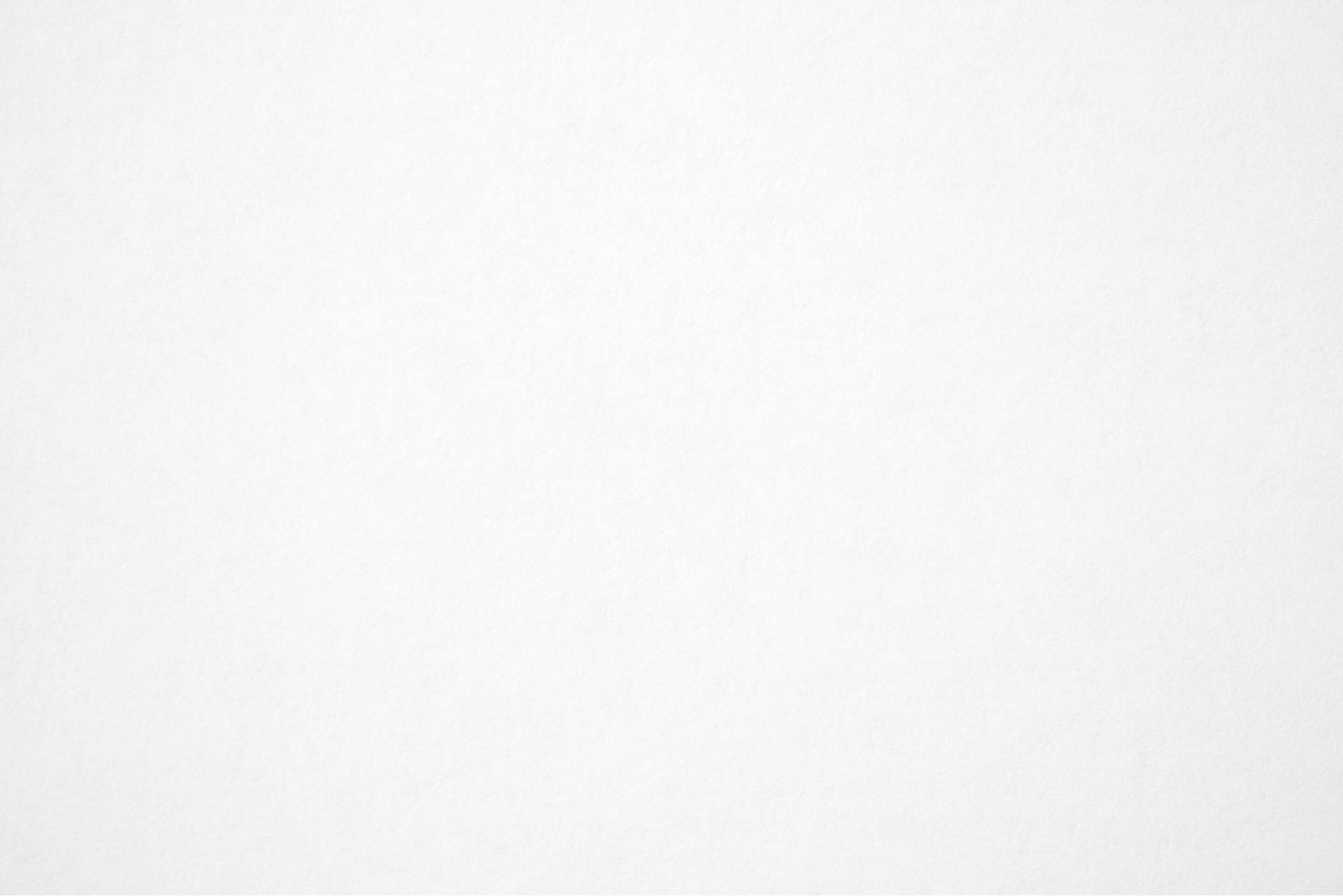 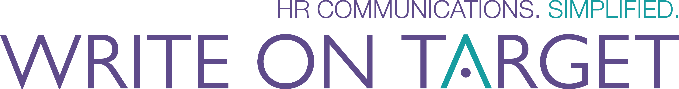 Key Message Template 
for Cascading Information Key Message Template 
for Cascading Information INFORMATION TO CONVEY[INSERT TOPIC/NEWS HERE]Examples:Good news: “New ID theft program” Bad news: “Reducing paid vacation days”PREPARED FOR[INSERT MANAGEMENT LEVEL HERE]For example, senior managers, plant managers, etc.Key MessageNo more than one sentence in plain languageFor good or neutral news, the topic can be the message. For bad news, the message should “lead into” or help explain the topic/news.Good news: “You can now get enhanced 
ID theft protection.”Bad news: “We need all hands on deck to 
get the company back on track.”Supporting Points or MessagesAdditional information that explains or adds detail to the key messageThis could be data for senior management, survey results, or additional message points that help explain the key message.More InformationProvide a link, document, etc., with detailsFor example, company intranet, vendor website, printed/digital document, etc.FAQ and AnswersIf applicable, provide an FAQThis would be an FAQ only for leaders/managers, not for all employees.